INDICAÇÃO Nº 92/2019Sugere ao Poder Executivo Municipal que proceda a roçagem e limpeza, no entorno do Pronto Socorro Afonso Ramos.Excelentíssimo Senhor Prefeito Municipal, Nos termos do Art. 108 do Regimento Interno desta Casa de Leis, dirijo-me a Vossa Excelência para sugerir ao setor competente que proceda a roçagem e limpeza na área pública, localizada no entorno do Pronto Socorro Afonso RamosJustificativa:Segue relato de Munícipe“Bom dia Joi....poderia cobrar os responsáveis pelo o mato alto que está cobrindo toda a lateral e frente do PS Afonso Ramos e os galhos enormes das arvores no mesmo local que poderão causar acidentes se vierem a cair. Está feio demais aquele matagal e ninguêm se preocupa com a situação e também uma equipe para varrer a frente que está tomada por folhagens e outros tipos de lixo...estive por lá levando uma pessoa doente por uns dias e não notei ninguém fazendo a limpeza da parte externa, parece meio abandonado”;Plenário “Dr. Tancredo Neves”, em 08 de Janeiro de 2019.José Luís Fornasari                                                  “Joi Fornasari”                                                    - Vereador -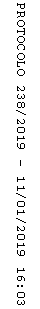 